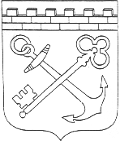 АДМИНИСТРАЦИЯ ЛЕНИНГРАДСКОЙ ОБЛАСТИАДМИНИСТРАЦИЯ ГУБЕРНАТОРА И ПРАВИТЕЛЬСТВА 
ЛЕНИНГРАДСКОЙ ОБЛАСТИПРИКАЗот __________________  №  _____________________О внесении изменений в приказ Администрации Губернатора и Правительства Ленинградской области от 22 мая 2020 года № 5 «Об утверждении Перечня должностных лиц Администрации Ленинградской области, уполномоченных составлять протоколы об административных правонарушениях, предусмотренных статьей 20.6.1 Кодекса Российской Федерации об административных правонарушениях»Приказываю:Внести в приказ Администрации Губернатора и Правительства Ленинградской области от 22 мая 2020 года № 5 «Об утверждении Перечня должностных лиц Администрации Ленинградской области, уполномоченных составлять протоколы об административных правонарушениях, предусмотренных статьей 20.6.1 Кодекса Российской Федерации об административных правонарушениях» следующие изменения:Наименование приказа изложить в следующей редакции: «Об утверждении Перечня должностных лиц Администрации Губернатора и Правительства Ленинградской области, уполномоченных составлять протоколы об административных правонарушениях, предусмотренных статьей 20.6.1 Кодекса Российской Федерации об административных правонарушениях»;Дополнить новым пунктом 3 следующего содержания: «Настоящий Приказ действует до 31 декабря 2021 года (включительно).»;Пункт 3 считать пунктом 4 соответственно;Изложить приложение (Перечень должностных лиц Администрации Губернатора и Правительства Ленинградской области, уполномоченных составлять протоколы об административных правонарушениях, предусмотренных статьей 20.6.1 Кодекса Российской Федерации об административных правонарушениях) в редакции согласно приложению к настоящему приказу.Контроль за исполнением настоящего приказа оставляю за собой.Первый вице-губернатор Ленинградской области –руководитель Администрации Губернатораи Правительства Ленинградской области                                                     И.В. Петров                                                                                                                            УТВЕРЖДЕНПриказом 
Администрации Губернатораи Правительства Ленинградской областиот ____________ № ________(в редакции Приказа Администрации Губернатора и Правительства Ленинградской       области от_________№______                   (приложение)ПЕРЕЧЕНЬдолжностных лиц Администрации Губернатора и Правительства Ленинградской области, уполномоченных составлять протоколы об административных правонарушениях, предусмотренных статьей 20.6.1 Кодекса Российской Федерации об административных правонарушенияхПОЯСНИТЕЛЬНАЯ ЗАПИСКАк проекту приказа Администрации Губернатора и Правительства Ленинградской области «О внесении изменений в приказ Администрации Губернатора и Правительства Ленинградской области от 22 мая 2020 года № 5 «Об утверждении Перечня должностных лиц Администрации Ленинградской области, уполномоченных составлять протоколы об административных правонарушениях, предусмотренных статьей 20.6.1 Кодекса Российской Федерации об административных правонарушениях»Проект приказа Администрации Губернатора и Правительства Ленинградской области «О внесении изменений в приказ Администрации Губернатора и Правительства Ленинградской области от 22 мая 2020 года № 5 «Об утверждении Перечня должностных лиц Администрации Ленинградской области, уполномоченных составлять протоколы об административных правонарушениях, предусмотренных статьей 20.6.1 Кодекса Российской Федерации об административных правонарушениях» (далее – Проект) разработан в связи оргштатными изменениями в Администрации Губернатора и Правительства Ленинградской области. Проектом устанавливается срок действия приказа Администрации Губернатора и Правительства Ленинградской области от 22 мая 2020 года № 5 «Об утверждении Перечня должностных лиц Администрации Ленинградской области, уполномоченных составлять протоколы об административных правонарушениях, предусмотренных статьей 20.6.1 Кодекса Российской Федерации об административных правонарушениях» до 31 декабря 2021 года (включительно) (основание: федеральный закон от 29.12.2020 № 471-ФЗ «О внесении изменений в Кодекс Российской Федерации об административных правонарушениях и 
статью 2 Федерального закона «О внесении изменений в Кодекс Российской Федерации об административных правонарушениях»).Исп: Басурина К.О. 539-4974., 4259БородавкинВладимир Иванович- начальник отдела наградной политики управления государственной службы и кадровГаевскийВиктор Мечиславович- консультант отдела организационного и документационного обеспечения управления организационной работыДорошинаОлеся Дмитриевна- консультант отдела организационного и документационного обеспечения управления организационной работыЖуравлеваИрина Николаевна- начальник отдела по работе с обращениями граждан управления делопроизводстваЗинкевичНаталья Борисовна- консультант отдела контроля и анализа исполнения распорядительных документов управления координации исполнения поручений Президента Российской ФедерацииИванченкоНаталья Вадимовна- главный специалист сектора планирования управления организационной работыКапцоваЕкатерина Николаевна- главный специалист отдела подбора, обучения и оценки персонала управления государственной службы и кадровКараванскийАлександр Игоревич- советник Губернатора Ленинградской области группы советников и помощников Губернатора Ленинградской области административного управленияКорсаковЮрий Геннадьевич- начальник административного управленияКузьминСергей Николаевич- советник Губернатора Ленинградской области группы советников и помощников Губернатора Ленинградской области административного управленияЛядова Жанна Олеговна- консультант отдела государственной и муниципальной службы управления государственной службы и кадровСекретВладислав Петрович- главный специалист отдела по предупреждению конфликта интересов и работе с государственными организациями управления профилактики коррупционных и иных правонарушенийСенниковаЮлия Николаевна- начальник сектора наград отдела наградной политики управления государственной службы и кадровСоколовЮрий Юрьевич- ведущий специалист сектора организации мероприятий отдела организационного и документационного обеспечения управления организационной работыСулковскаяСветлана Геннадьевна- консультант сектора планирования управления организационной работыТимофееваОльга Петровна- главный специалист сектора организации мероприятий отдела организационного и документационного обеспечения управления организационной работыФедоровИгорь Николаевич- советник Губернатора Ленинградской области группы советников и помощников Губернатора Ленинградской области административного управленияФешанковАлексей Геннадьевич- консультант отдела по противодействию коррупции в Ленинградской области управления профилактики коррупционных и иных правонарушений